Дата проведения - 10 Сентября  2016НазваниеОткрытое первенство на кубок Главы города Лыткарино по кабельному вейкбордингу "Wake Master Stars"Место проведенияВейкпарк Wake4you, городской округ Лыткарино, Россия, Московская область. 12 км. от МКАД.Наберите в Яндекс картах wake4you, следуйте указанному маршруту.РегистрацияДля прохождения регистрации вам нужно пройти по ссылке https://goo.gl/forms/3vF1wxYhzAfMaAQ92 Стартовый взнос — 1000 рублей.Закрытие on-line регистрации 9 сентября 2016 в 23 часа 59 минут. УчастникиДисциплина вейкбордингMasters Men +30 (Мужчины от 30 лет) Open Ladies (Женщины без ограничения по возрасту) Open Men (Мужчины без ограничения по возрасту) Судейская бригадаМария Попова, Главный̆ судья, Лыткарино Георгий Князев, МоскваФилипп Гаврилов, Москва Предварительное расписание соревнований10 сентября10:00 – 12:00 Раскатка, Подтверждение регистрации райдеров12:00 – 12:20 Cобрание с райдерами 12:20 – 13:00 Open Ladies Квалификация, LCQ13:00 – 14:00 Open Men Квалификация, LCQ14:00 – 15:00 Masters Men +30 Квалификация, LCQ15:00 – 15:30 Open Ladies Квалификация 15:30 – 16:00 Open Man Квалификация16:30 – 17:00 Master Men +30 КвалификацияПаркДвух опорная канатная дорога, длина 180 метров, высота опор 7-8 метров, построена в 2010 году.Стоимость услуг для зарегистрированных участников 10 минут катания – 300 рублей День катания – 1000 рублей План парка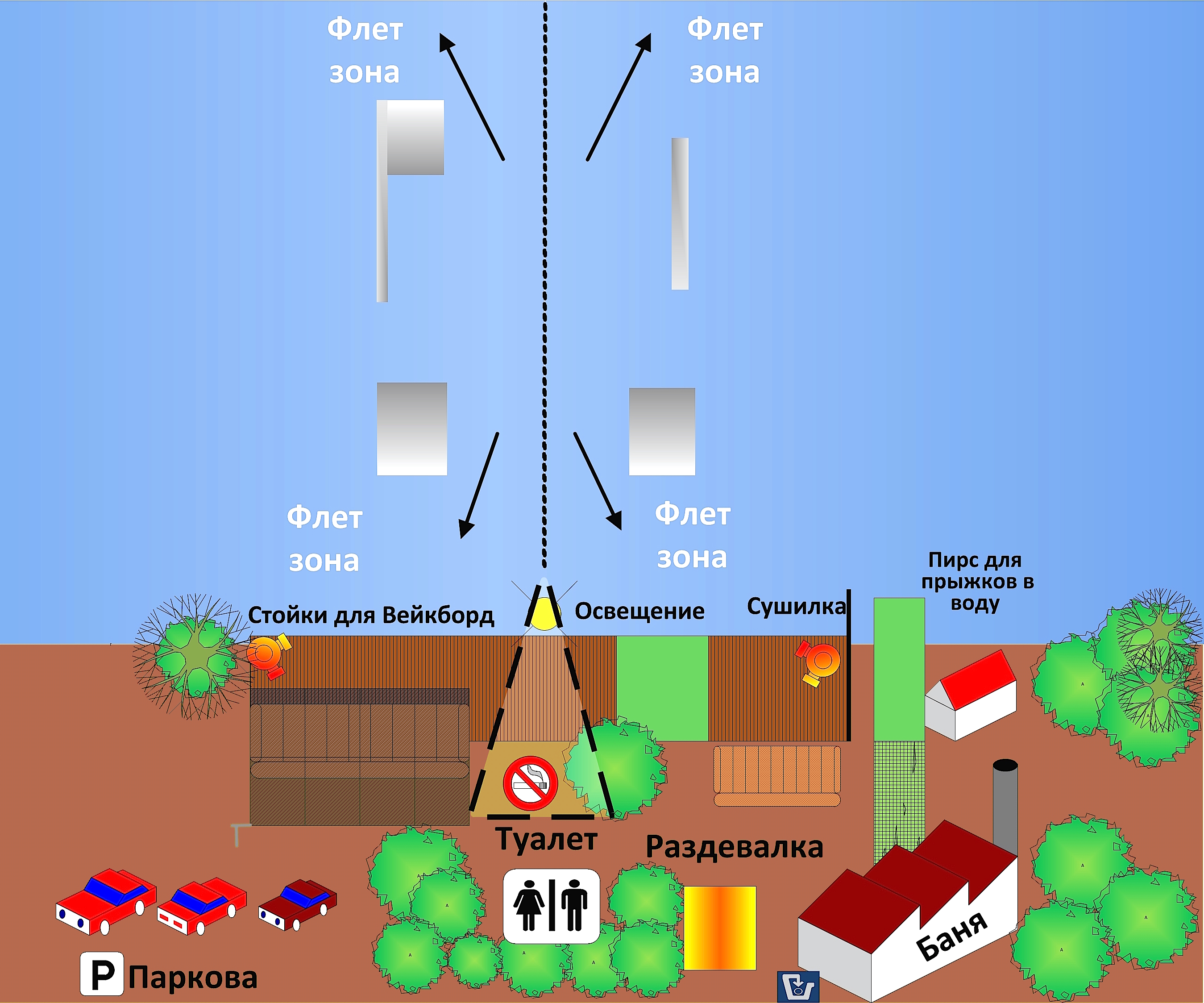 ПравилаЗасчитываются трюки на фигурах и с водной поверхности. Спортсмену даться 2 попытки без падений, в случаи падения попытка заканчивается, любое падение считается падением. В связи с тем что парк оснащен 4 фигурами вставать после падения опасно и запрещено. Даётся два прогонаРазворот возле буйков, трюки можно делать в любой зоне.Каждый участник соревнований принимает на себя ответственность за то, что он полностью информирован об условиях и опасностях в месте проведения соревнований. Ответственность за безопасность собственного оборудования, включая страхование, лежит только на участнике соревнований. Никакие условия не уменьшают и не отменяют этой ответственности. Организаторы соревнований, судейская бригада не несут ответственность за любые повреждения, материальный ущерб, потерю жизни или травмы, полученные спортсменами в результате их участия в соревнованиях. Для обеспечения безопасности в заезде спортсмены обязаны пользоваться спасательным жилетом, шлемом. Участник, не появившийся на старте в течение одной̆ минуты после объявления, автоматически теряет попытку. ОрганизаторыВейк-клуб Wake4you Марков Дмитрий 89254113277Wake4you@mail.ru